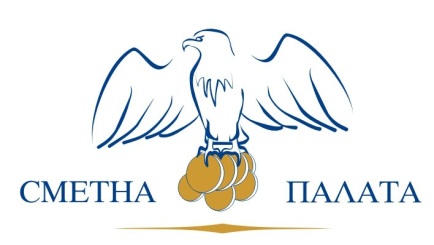 ОДИТЕН ДОКЛАД№ 0300100214за извършен одит за съответствие при финансовото управление на 
Изпълнителна агенция „Борба с градушките“ за периода от 01.01.2013 г. до 31.12.2013 г.Настоящият окончателен одитен доклад е приет с Решение № 057  от 28.05.2015 г. на Сметната палатаСЪДЪРЖАНИЕЧаст първа	4РЕЗЮМЕ	4Част втора	6ВЪВЕДЕНИЕ	61. Основание за извършване на одита	62. Информация за одитираната организация и предмета на одит	73. Цели на одита	84. Обхват на одита	95. Критерии за оценка	96. Одитни стандарти, приложени при одита	10Част трета	11КОНСТАТАЦИИ	111. Разходи за заплати и възнаграждения за персонала, нает по трудови и служебни правоотношения	112. Други възнаграждения и плащания за персонала – разходи за нещатен персонал, нает по трудови правоотношения и изплатени суми от СБКО за облекло и други на персонала с характер на възнаграждение	133. Възлагане на обществени поръчки	153.1. Обща информация	153.2. Вътрешни актове	153.3. Планиране на обществени поръчки	163.4. Процедури по реда на ЗОП	173.5. Обществени поръчки по реда на глава осма „а” от ЗОП	183.6. Непроведени процедури	204. Изпълнение на сключените договори за доставки, услуги и строителство	205. Управление на имоти	225.1. Обща информация за управляваните имоти	225.2. Вътрешни актове	225.3. Актове за собственост	235.4. Застраховане на имоти	235.5. Управление на имотите	236. Управление и разпореждане с движими вещи – транспортни средства	25Част четвърта	27ЗАКЛЮЧЕНИЕ	27Част пета	29ПРЕПОРЪКИ	29Част шеста	31ОТГОВОРИ НА ОДИТИРАНАТА ОРГАНИЗАЦИЯ	31СПИСЪК НА СЪКРАЩЕНИЯТАЧаст първа РЕЗЮМЕИзвършен е одит за съответствие при финансовото управление на Изпълнителна агенция „Борба с градушките“ (ИАБГ/Агенцията) за периода от 01.01.2013 г. до 31.12.2013 г.	Изпълнителна агенция „Борба с градушките“ е юридическо лице със седалище София, второстепенен разпоредител с бюджетни кредити към министъра на земеделието и храните. В структурата на Агенцията са включени дирекция „Финансови, административни и правни дейности“ (ФАПД), осигуряваща административно дейността й и Главна дирекция „Техническо и информационно обслужване“ с териториални звена – осем регионални дирекции „Борба с градушките“ (РДБГ), осъществяваща основните функции на ИАБГ.Агенцията се ръководи и представлява от изпълнителен директор, който се назначава от министъра на земеделието и храните, съгласувано с министър-председателя.Одитиран обект е изпълнението на дейността и състоянието на системата за финансово управление и контрол (СФУК) в областта на:а) разходите за заплати и възнаграждения за персонала, нает по трудови и служебни правоотношения, които са оценени спрямо изискванията на правната рамка – Постановление на Министерски съвет (ПМС) № 67 от 14.04.2010 г. за заплатите в бюджетните организации и дейности, Устройствения правилник на Изпълнителната агенция „Борба с градушките“ (УП на ИАБГ), Наредбата за прилагане на класификатора на длъжностите в администрацията (НПКДА), Наредбата за заплатите на служителите в държавната администрация (НЗСДА), Класификатора на длъжностите в администрацията, Закона за финансовото управление и контрол в публичния сектор (ЗФУКПС) и вътрешните актове.б) други възнаграждения и плащания за персонала - разходи за нещатен персонал, нает по трудови правоотношения и изплатени суми от СБКО за облекло и други на персонала с характер на възнаграждение, които са оценени спрямо изискванията на правната рамка – ПМС № 66 от 1996 г. за кадрово осигуряване на някои дейности в бюджетните организации, УП на ИАБГ, Кодекса на труда (КТ), Закона за държавния служител, Наредбата за служебното положение на държавния служител, ПМС № 1 от 09.01.2013 г. за изпълнението на държавния бюджет на Република България за 2013 г., ЗФУКПС и вътрешните актове.в) възлагането на обществени поръчки, които са оценени спрямо изискванията на правната рамка – Закона за обществените поръчки (ЗОП), Правилника за прилагане на Закона за обществените поръчки, ЗФУКПС и вътрешните актове.г) изпълнението на сключените договори за доставки, услуги и строителство, които са оценени спрямо изискванията на правната рамка и договорите – ЗОП, ЗФУКПС, вътрешните актове и договорите.д) управлението на имоти, които са оценени спрямо изискванията на правната рамка – Закона за държавната собственост (ЗДС), Правилника за прилагане на Закона за държавната собственост (ППЗДС), ЗФУКПС и вътрешните актове.	е) управлението и разпореждането с движими вещи – транспортни средства, които са оценени спрямо изискванията на правната рамка – ЗДС, ППЗДС, ЗФУКПС, Наредба № 3 от 1989 г. за нормиране разхода на горива и смазочни материали за автомобилите и мотоциклетите и вътрешни актове.През одитирания период извършените разходи за заплати и възнаграждения за персонала, нает по трудови и служебни правоотношения, са в рамките на утвърдените средства по бюджета на Агенцията. Основните месечни заплати на служителите по трудови и служебни правоотношения в ИАБГ са определени при спазване на нормативните изискванията.Установени са несъответствия с изискванията на приложими за дейността нормативни актове. Не са изпълнени изискванията на ПМС № 67 от 14.04.2010 г. за заплатите в бюджетните организации и дейности относно спазване на утвърдената с УП на ИАБГ обща численост на служителите. Въведени са длъжностни наименования за част от служителите на Агенцията, каквито не са предвидени в Класификатора на длъжностите в администрацията, с което не са спазени изискванията на НПКДА. Контролната процедура, свързана с осъществяването на предварителен контрол за законосъобразност преди извършване на разходите за заплати не е прилагана непрекъснато и последователно през одитирания период. В РДБГ не са определени с вътрешен акт служители, които да осъществяват предварителен контрол за законосъобразност, не е регламентиран ред или процедура за осъществяване на контрола, както и начин на документирането му.Спазени са нормативните изисквания при назначаването на лица по ПМС № 66 от 1996 г. за кадрово осигуряване на някои дейности в бюджетните организации и определянето на размера на месечното им възнаграждение. За длъжностите, на които са назначени лица по ПМС № 66 от 1996 г. не е разработено единно допълнително разписание на длъжностите, каквито са изискванията на постановлението. Изплатените средства от СБКО за облекло и други на персонала с характер на възнаграждение са в съответствие с нормативните изисквания. В регионалните дирекции на Агенцията не е регламентиран ред или процедура за осъществяване и документиране на предварителен контрол преди извършване на разходите за нещатен персонал, нает по трудови правоотношения и преди изплащане на средства от СБКО за облекло и други на персонала с характер на възнаграждение. Не са определени с вътрешен акт служители, които да осъществяват предварителен контрол за законосъобразност на разходите.	През одитирания период от ИАБГ е проведена една открита процедура по ЗОП и са възложени пет обществени поръчки чрез публична покана по реда на глава осма „а“ от ЗОП, при спазване на нормативните разпоредби.По отношение на дейността по възлагане на обществени поръчки са установени несъответствия с приложимата правна рамка за дейността. Действащите през одитирания период вътрешни правила за обществените поръчки не са актуализирани с промените в нормативната уредба в областта на обществените поръчки, както и със структурната промяна в Агенцията. През одитирания период не е извършено планиране на обществени поръчки, с което не са спазени изискванията на вътрешните правила за обществените поръчки. Извършени са разходи за доставка на гориво за автомобилите и за компютърна техника, без да са спазени нормативните изисквания на ЗОП за избор на изпълнител на обществените поръчки.През одитирания период не е регламентиран във вътрешни актове и не е осъществяван предварителен контрол за законосъобразност на решенията и действията, свързани с възлагането на обществени поръчки. Не са въведени контролни механизми, гарантиращи своевременното планиране на обществени поръчки, организиране и провеждане на процедури по ЗОП, както и законосъобразния избор на ред за възлагане на обществени поръчки.Изплатените суми по сключените през одитирания период договори за доставки, услуги и строителство са в рамките на договорените цени. В преобладаваща част от договорите не са определени лица, които да осъществяват контрол по изпълнението им, с което не са спазени изискванията на вътрешните правила за обществените поръчки, действащи през одитирания период. В част от договорите не са включени клаузи на отговорност при забава или неизпълнение на задълженията от страна на изпълнителите, с което не са защитени финансовите интереси на възложителя.През одитирания период са сключвани договори и извършвани плащания по тях без да е осъществен предварителен контрол за законосъобразност. При поемане на задълженията не във всички случаи е прилагана системата за двоен подпис.	Актувани са всички 256 имота, предоставени за управление на ИАБГ. Застроените имоти - публична държавна собственост, предоставени на Агенцията не са застраховани, в нарушение на изискването на чл. 12, ал. 1 от ЗДС. За одитирания период в Агенцията няма разработени и утвърдени вътрешни правила, които да регламентират дейността по управлението на предоставените й имоти - държавна собственост. Не са определени конкретни длъжностни лица с възложени функции и отговорности по отношение управлението на имотите и контрола върху дейността, както и не е регламентирано взаимодействието между структурните звена на ИАБГ във връзка с дейността. По отношение на ползваните поземлени имоти не са предприети своевременни действия и мерки за: подновяване действието на документите, въз основа на които са предоставени за ползване два от имотите; получаване на официален документ, определящ границите на други два от имотите; изясняване статута на един поземлен имот; установяване стойността на един имот и завеждането му в баланса на ИАБГ; както и за вписване на 27 акта за публична държавна собственост (АПДС) в Агенцията по вписванията по местонахождение на имотите.Дейността по управление и разпореждане с транспортни средства не е регламентирана с писмени вътрешни правила, съобразно организационната структура на Агенцията. Не са определени ред за отчитане, контрол и експлоатация на транспортните средства, конкретни задължения на длъжностните лица, свързани с процеса на управление и контрол на дейността, както и взаимодействието между отделните структури на ИАБГ. Допуснати са нарушения на нормативните изисквания относно определянето на разходните норми на автомобилите, ползвани от регионалните дирекции.	Установените несъответствия с приложимата правна рамка за изследваните области се дължат на неефективност на системата за вътрешен контрол, както и на липса на въведени контролни дейности по отношение на одитираните области.Част втораВЪВЕДЕНИЕ1. Основание за извършване на одитаОдитът за съответствие при финансовото управление на ИАБГ е извършен на основание чл. 12, ал. 1, т. 2 и чл. 35, ал. 1 от Закона за Сметната палата (отм.)и в изпълнение на Заповеди № ОР3-01-002 от 17.09.2014 г. и № ОР3-01-004 от 18.12.2014 г. на ръководителя на Отделение III на Сметната палата.Одитираният период е от 01.01.2013 г. до 31.12.2013 г.2. Информация за одитираната организация и предмета на одитИзпълнителна агенция „Борба с градушките“ е юридическо лице със седалище София, второстепенен разпоредител с бюджетни кредити към министъра на земеделието и храните.Агенцията се ръководи и представлява от изпълнителен директор, който се назначава от министъра на земеделието и храните, съгласувано с министър-председателя. Изпълнителният директор организира, ръководи и контролира цялостната дейност на ИАБГ; управлява движимото и недвижимото имущество; утвърждава щатното разписание и длъжностните характеристики на служителите; издава заповеди, свързани със служебните и трудовите правоотношения; сключва договори; предлага на министъра на земеделието и храните за утвърждаване годишния проектобюджет на Агенцията; утвърждава процедури и вътрешни правила, свързани с дейността и организацията на работа на ИАБГ, в рамките на своята компетентност.При осъществяване на правомощията си изпълнителният директор се подпомага от обща и специализирана администрация. Общата администрация е организирана в дирекция „Финансови, административни и правни дейности“ и осигурява оперативно дейността на Агенцията. Специализираната администрация осъществява основните функции на ИАБГ и е организирана в Главна дирекция „Техническо и информационно обслужване“ и териториални звена - РДБГ. В структурата на Агенцията са включени осем регионални дирекции - РДБГ Пазарджик област, РДБГ Пловдив област, РДБГ Видин област, РДБГ Монтана област, РДБГ Враца област, РДБГ Плевен област, РДБГ Сливен област и РДБГ Стара Загора област. Всяка регионална дирекция се състои от команден пункт и ракетни площадки, като към РДБГ Пловдив област има два командни пункта.Агенцията осъществява дейностите по организирането и провеждането на активни въздействия върху градовите процеси и други неблагоприятни атмосферни явления; изкуственото увеличаване и преразпределяне на валежите; радиолокационното площно измерване на валежите; подпомага радиолокационно метеорологичното осигуряване на заинтересуваните ведомства в Република България съгласно сключените договори и други подписани документи за съвместна дейност.Дейността по противоградовата защита в Република България се осъществява от ИАБГ чрез наблюдение на атмосферните процеси с Доплерови радарни станции и активни въздействия с противоградови ракети. Целогодишно чрез изградена интерактивна радарна информационна система Агенцията осигурява откриване, наблюдение и свръхкраткосрочна прогноза на силни щормове, порои, градушки и други неблагоприятни атмосферни явления.	Структурните звена на Агенцията, попадащи в обхвата на одита са:а) Дирекция „ФАПД“, която отговаря за организацията на финансовата дейност, счетоводството и отчетността; организира съхранението на финансово-счетоводната информация; инициира и извършва разплащания чрез Системата за електронни бюджетни разплащания „СЕБРА“; отговаря за съхранението, поддържането и отчетността на имуществото на Агенцията; организира управлението на активите, осъществява материално-техническото снабдяване, организира и контролира провеждането на инвентаризации; изготвя проекти на актове и документи, свързани със служебните и трудовите правоотношения с работещите в ИАБГ; организира и подпомага цялостния процес по управлението на персонала в сътрудничество с ръководителите на основните структурни звена; подготвя и организира процедури по обществени поръчки.б) РДБГ, които осъществяват управление на човешките ресурси и квалификацията им в съответната регионална дирекция; финансово-счетоводно опериране с бюджетни средства.Отговорност за управленските решения по смисъла на чл. 6, ал. 1 от ЗФУКПС за одитирания период носи инж. Николай Марков Николов – изпълнителен директор на ИАБГ.Предмет на одита е съответствието при финансовото управление на ИАБГ.Към 31.12.2013 г. извършените разходи по бюджета на Агенцията са в размер на 
13 715 576 лв. За заплати и възнаграждения на персонала, нает по трудови и служебни правоотношения през одитирания период са изразходвани 3 976 608 лв., или 29 на сто от общия размер на разходите. Изплатените средства за други възнаграждения и плащания за персонала – разходи за нещатен персонал, нает по трудови правоотношения и изплатени суми от СБКО за облекло и други на персонала с характер на възнаграждение са общо 
278 595 лв.От ИАБГ през одитирания период са проведени една открита процедура по реда на ЗОП и пет възлагания чрез публична покана по реда на глава осма „а“ от ЗОП, приключили със сключване на договори на обща стойност 348 460,62 лв. без ДДС.	За периода от 01.01.2013 г. до 31.12.2013 г. са сключени 35 договора за доставки, услуги и строителство на обща стойност 6 646 621,45 лв. с ДДС, като размерът на извършените плащания по тях е 6 529 922,02 лв. с ДДС.Към 31.12.2013 г. Агенцията ползва и управлява 262 имота, разположени на територията на цялата страна. От тях 254 имота са публична държавна собственост, два имота - държавна собственост, пет имота са предоставени с договори и решения за безвъзмездно ползване и един имот е предоставен за безвъзмездно ползване със заповед на министъра на земеделието и храните. Застроените имоти - сгради или части от сгради са 66 броя, а поземлени имоти – земи, върху които са разположени ракетните площадки са 196 броя.През одитирания период ИАБГ притежава 63 броя транспортни средства на стойност 1 004 819,62 лв. От тях 32 броя или 51 на сто са леки автомобили, разпределени в Централно управление (ЦУ) и РДБГ.3. Цели на одита Целите на одита са:3.1. Да се установи съответствието с изискванията на нормативните и вътрешни актове и договорите в областите на изследване: разходи за заплати и възнаграждения за персонала, нает по трудови и служебни правоотношения; други възнаграждения и плащания за персонала - разходи за нещатен персонал, нает по трудови правоотношения и изплатени суми от СБКО за облекло и други на персонала с характер на възнаграждение; възлагане на обществени поръчки; изпълнение на сключените договори за доставки, услуги и строителство; управление на имоти; управление и разпореждане с движими вещи – транспортни средства.3.2. Да се установи състоянието на СФУК в областите на изследване, определени в т. 3.1.4. Обхват на одитаВ обхвата на одита са включени областите: разходи за заплати и възнаграждения за персонала, нает по трудови и служебни правоотношения; други възнаграждения и плащания за персонала - разходи за нещатен персонал, нает по трудови правоотношения и изплатени суми от СБКО за облекло и други на персонала с характер на възнаграждение; възлагане на обществени поръчки; изпълнение на сключените договори за доставки, услуги и строителство; управление на имоти и управление и разпореждане с движими вещи – транспортни средства.За три от изследваните области, одитните процедури са изпълнени върху нестатистически одитни извадки.За област на изследване „Разходи за заплати и възнаграждения за персонала, нает по трудови и служебни правоотношения“ е формирана една одитна извадка, като извадковите единици са избрани чрез случаен подбор на хазартен принцип (108 броя служители или 14 на сто от общия брой служители).В област на изследване „Управление на имоти“ са формирани две извадки – за спомагателните сгради и за земите, заведени в баланса на ИАБГ. Способът за избор на единиците, включени в двете извадки е подбор на единици по стойност – спомагателни сгради на стойност над 13 000 лв. (14 броя сгради или 29 на сто от спомагателните сгради) и земи на стойност над 6 000 лв. (30 броя земи или 21 на сто от земите, фигуриращи със стойност в имуществото на Агенцията).Ползваните и управлявани от ИАБГ основни и жилищни сгради – 18 броя, както и земите, незаведени в баланса на Агенцията – 55 броя са проверени на сто процента. За област на изследване „Управление и разпореждане с движими вещи – транспортни средства“ е формирана една одитна извадка, като конкретните единици, върху които са изпълнени одитните процедури са избрани чрез способа подбор на единици по стойност - автомобили на стойност равна или по – висока от 17 000 лв. (17 броя автомобили или 27 на сто от всички транспортни средства).5. Критерии за оценкаПри одита за съответствие при финансовото управление на ИАБГ са използвани следните критерии за оценка, по области на изследване:	5.1. Област „Разходи за заплати и възнаграждения за персонала, нает по трудови и служебни правоотношения“:а) Съответствие на разходите за заплати и възнаграждения за персонала, нает по трудови и служебни правоотношения с изискванията на правната рамка;	б) Състояние на СФУК по отношение изплащането на заплати и възнаграждения за персонала, нает по трудови и служебни правоотношения.	5.2. Област „Други възнаграждения и плащания за персонала - разходи за нещатен персонал, нает по трудови правоотношения и изплатени суми от СБКО за облекло и други на персонала с характер на възнаграждение“:а) Съответствие на разходите за други възнаграждения и плащания за персонала – разходи за нещатен персонал, нает по трудови правоотношения и изплатени суми от СБКО за облекло и други на персонала с характер на възнаграждение с изискванията на правната рамка;	б) Състояние на СФУК по отношение изплащането на други възнаграждения и плащания за персонала – разходи за нещатен персонал, нает по трудови правоотношения и изплатени суми от СБКО за облекло и други на персонала с характер на възнаграждение.	5.3. Област „Възлагане на обществени поръчки“:	а) Съответствие на дейността по възлагане на обществени поръчки с изискванията на правната рамка;	б) Състояние на СФУК в дейността по възлагане на обществени поръчки.	5.4. Област „Изпълнение на сключените договори за доставки, услуги и строителство“:	а) Съответствие на изпълнението на сключените договори за доставки, услуги и строителство с правната рамка и договорите;	б) Състояние на СФУК по отношение изпълнението на сключените договори за доставки, услуги и строителство.	5.5. Област „Управление на имоти“:а) Съответствие на дейността по управление на имоти с изискванията на правната рамка;	б) Състояние на СФУК в дейността по управление на имотите.	5.6. Област „Управление и разпореждане с движими вещи – транспортни средства“:а) Съответствие на дейността по управление и разпореждане с движими вещи – транспортни средства с изискванията на правната рамка;	б) Състояние на СФУК в дейността по управление и разпореждане с движими вещи – транспортни средства.6. Одитни стандарти, приложени при одитаОдитът е изпълнен в съответствие с МСВОИ 100 Основни принципи на одита в публичния сектор, МСВОИ 400 Основни принципи на одита за съответствие и МСВОИ 4100 Указания за одит за съответствие - за одити, извършени отделно от одити на финансовите отчети.Част третаКОНСТАТАЦИИ1. Разходи за заплати и възнаграждения за персонала, нает по трудови и служебни правоотношенияПрез одитирания период в ИАБГ действат „Вътрешни правила за заплатите“, утвърдени от изпълнителния директор на ИАБГ, в съответствие с изискванията на Наредбата за заплатите на служителите в държавната администрация. С правилата е регламентирано определянето, изменението и изплащането на заплатите на служителите по трудови и служебни правоотношения в Агенцията.За заплати и възнаграждения на персонала, нает по трудови и служебни правоотношения в ИАБГ през 2013 г. са изразходвани 3 976 608 лв., които съответстват на планираните средства. От тях 3 267 418 лв. са за заплати и възнаграждения на персонала, нает по трудови правоотношения и 709 190 лв. - за заплати и възнаграждения на персонала, нает по служебни правоотношения.	В резултат на извършените тестове на контрола и тестове по същество е установено:а) Общата численост на служителите в организационните структури и административните звена на Агенцията не съответства на определената с УП на ИАБГ. Не са спазени изискванията на чл. 9, ал. 1 от ПМС № 67 от 14.04.2010 г. за заплатите в бюджетните организации и дейности, съгласно който числеността на персонала в длъжностното разписание не трябва да надвишава утвърдената обща численост на персонала.Съгласно УП на ИАБГ, числеността на персонала, считано от 18.10.2013 г. е 593 щатни бройки, а съгласно УП на Агенцията от 2009 г. числеността е общо 598 щатни бройки. По данни от отчета за касовото изпълнение на бюджета към 31.12.2013 г., в натуралните показатели, щатните бройки по отчет са 751 или със 158 повече. Съгласно изготвена от одитирания обект справка за персонала в Агенцията и годишния доклад за състоянието на администрацията на ИАБГ към 31.12.2013 г. общата численост по отчет е 752 щатни бройки, а фактическата численост – 737.С писма от 2013 г. и 2014 г. на изпълнителния директор на ИАБГ е уведомен министъра на земеделието и храните за проблема с щатните бройки в Агенцията, като необходимостта от назначаването на повече служители от утвърдените щатни бройки е обоснована с основните функции и задължения на ИАБГ, свързани с противоградовата защита в Република България. До момента на приключване на одита въпросът с числеността на ИАБГ не е решен.б) За одитирания период от изпълнителния директор не са утвърдени общо длъжностно разписание и поименно разписание на длъжностите в Агенцията, с което не са спазени изискванията на чл. 11, ал. 1 и ал. 3 от НПКДА и чл. 7, ал. 1, т. 5 от УП на ИАБГ. Утвърдени са отделни длъжностни и поименни разписания на длъжностите на ЦУ и на регионалните дирекции, които са разработени по образци, съгласно приложенията към наредбата. В поименното разписание на длъжностите на ЦУ към 02.12.2013 г. наименованието на дирекция „ФАПД” не е актуализирано. Считано от 01.01.2014 г. са изготвени и утвърдени от изпълнителния директор единно длъжностно разписание и поименно разписание на длъжностите на ИАБГ.в) Основната месечна заплата на изпълнителния директор на Агенцията е в рамките на минималните и максималните размери и е определена в съответствие с чл. 2, т. 4 от 
ПМС № 67 от 14.04.2010 г. за заплатите в бюджетните организации и дейности. Със заповед на министъра на земеделието и храните на изпълнителния директор на ИАБГ е определено допълнително месечно възнаграждение за работа с информация, класифицирана като „държавна тайна”. Посоченото в заповедта нормативно основание за изплащане на възнаграждението е погрешно. Във вътрешните правила за заплатите в Агенцията не съществува такъв вид допълнително възнаграждение.,г) В поименните разписания на длъжностите са допуснати технически грешки при определените минимални и максимални размери на основните месечни заплати на служителите, назначени по трудови и служебни правоотношения, но определените им индивидуални възнаграждения са в рамките на регламентираните в чл. 3, ал. 2 от НЗСДА.д) В общата и в специализирана администрация на ИАБГ са назначени служители по трудови и служебни правоотношения, за които са въведени длъжностни наименования, каквито не са предвидени в Класификатора на длъжностите в администрацията (старши специалист касиер и домакин, младши експерт обществени поръчки, специалист регистратура-класифицирана информация, младши експерт административно обслужване, младши експерт човешки ресурси, началник отдел „Административно, правно обслужване и човешки ресурси“, началник отдел „Техническо обслужване“, началник отдел „Информационно обслужване“, главен специалист „Информационно-техническо обслужване“, специалист складова база, началник отдел „Оперативно-техническа дейност“, главен експерт „Безопасност на здравето при работа“, старши специалист „Техническа дейност“, старши експерт „Оперативна дейност“, младши експерт „Оперативна дейност“, началник сектор „Оперативна дейност“ и други). Допуснато е нарушение на параграф 6, ал. 1 от Преходните и заключителните разпоредби на НПКДА, съгласно който използването на други наименования на длъжностите в администрацията е допустимо само ако е предвидено в закон.е) Изплатените заплати на служителите, назначени по трудови и служебни правоотношения, за проверените случаи, съответстват на определените им индивидуални основни месечни заплати.ж) В ИАБГ през 2013 г. не са изплащани средства за допълнителни възнаграждения за постигнати резултати на служителите по служебни и трудови правоотношения.з) Със заповеди на изпълнителния директор на Агенцията са определени лица, които да осъществяват функциите на финансов контрольор. При извършените тестове на контрола в ЦУ на ИАБГ е установено, че е осъществяван предварителен контрол за законосъобразност на разходите за заплати, документиран с контролни листа. За част от разходите предварителният контрол е извършван формално, което се потвърждава от установените случаи, при които контролните листа не са подписани, както и случаи при които датите на контролните листа са след извършване на плащането.В прилаганите вътрешни актове от Агенцията за одитирания период не е определен ред или процедура за осъществяване на предварителен контрол в РДБГ, както и начин на документирането му. В регионалните дирекции не са определени с вътрешен акт служители, които да осъществяват предварителен контрол за законосъобразност.В ИАБГ са утвърдени Вътрешни правила за заплатите, в съответствие с нормативните изисквания. Не е спазена утвърдената обща численост на служителите в организационните структури и административните звена на Агенцията. За одитирания период няма утвърдени от изпълнителния директор общо длъжностно и поименно разписание на длъжностите на ИАБГ.Извършените разходи за заплати и възнаграждения на служителите са в рамките на утвърдените средства по бюджета на Агенцията.Основната месечна заплата на изпълнителния директор на ИАБГ е в рамките на минималните и максималните размери и е определена в съответствие с нормативните изисквания. Определеното му със заповед на министъра на земеделието и храните допълнително трудово възнаграждение за работа с информация, класифицирана като „държавна тайна” е на погрешно нормативно основание, тъй като във вътрешните правила за заплатите в ИАБГ не съществува такъв вид допълнително възнаграждение.Спазени са нормативните изискванията при определянето на основните месечни заплати на служителите по трудови и служебни правоотношения в Агенцията.Назначени са служители по трудови и служебни правоотношения, за които са въведени длъжностни наименования, каквито не са предвидени в Класификатора на длъжностите в администрацията, с което не са спазени изискванията на НПКДА.През одитирания период дейността по осъществяване на предварителен контрол за законосъобразност преди извършване на разходите за заплати не е изпълнявана непрекъснато и последователно. През одитирания период в Агенцията не е регламентиран с вътрешен акт ред или процедура за осъществяване на предварителен контрол в РДБГ, както и начин на документирането му. Не са определени служители, които да осъществяват предварителен контрол за законосъобразност в регионалните дирекции.2. Други възнаграждения и плащания за персонала – разходи за нещатен персонал, нает по трудови правоотношения и изплатени суми от СБКО за облекло и други на персонала с характер на възнаграждениеПрез одитирания период изразходваните средства за други възнаграждения и плащания за нещатен персонал, нает по трудови правоотношения по реда на ПМС № 66 от 1996 г. за кадрово осигуряване на някои дейности в бюджетните организации са 171 955 лв., а изплатените суми от СБКО за облекло и други на персонала с характер на възнаграждение са в размер на 106 640 лв.	В резултат на извършените тестове на контрола и тестове по същество е установено:2.1. В ИАБГ на основание чл. 1, ал. 1 от ПМС № 66 от 1996 г. са назначени лица на трудов договор, извън утвърдената численост на персонала. Средносписъчният им брой за одитирания период не надвишава определения с постановлението размер - 8 на сто спрямо утвърдената годишна средносписъчна численост на персонала. Основната месечна работна заплата на назначените лица е в съответствие с изискванията на чл. 1, ал. 4 от ПМС № 66 от 1996 г.В Агенцията не е разработено общо допълнително разписание на длъжностите, с което не са спазени изискванията на чл. 2, ал. 1 от ПМС № 66 от 1996 г. Изготвени са отделни допълнителни разписания на длъжностите за ЦУ и за РДБГ, утвърдени от изпълнителния директор на основание чл. 7, ал. 1, т. 5 от УП на ИАБГ. За назначените в Агенцията лица по реда на ПМС № 66 от 1996 г. са изготвени длъжностни характеристики, в съответствие с изискванията на чл. 127, ал. 1, т. 4 от Кодекса на труда. На основание чл. 7, ал. 1, т. 6 от УП на ИАБГ същите са утвърдени от изпълнителния директор.2.2. През 2013 г. изразходваните средства от СБКО за облекло и други на персонала с характер на възнаграждение са в размер на 106 640 лв., от които:а) за представително работно облекло на държавните служители в Агенцията са изплатени 21 886 лв. на основание чл. 40, ал. 1 от Закона за държавния служител, чл. 27 и чл. 28 от Наредбата за служебното положение на държавния служител и заповед на изпълнителния директор на ИАБГ;б) за СБКО на служители, назначени по трудови правоотношения са изплатени 
84 754 лв., които са в размер до 3 на сто от начислените средства за заплати, на основание 
чл. 30, ал. 2 от ПМС № 1 от 09.01.2013 г. за изпълнението на държавния бюджет на Република България за 2013 г. Начинът на използване на средствата е определен от служителите на ИАБГ и е документиран с протоколи от Общо събрание.2.3. За извършените разходи в ЦУ на ИАБГ е осъществен предварителен контрол за законосъобразност, който е документиран с контролни листа. През одитирания период в РДБГ не са определени с вътрешен акт служители, които да извършват предварителен контрол за законосъобразност, не е регламентиран ред или процедура за осъществяване и документиране на контрола.,Спазени са нормативните изисквания при определянето на средносписъчния брой на назначените лица по ПМС № 66 от 1996 г. и размера на месечното им възнаграждение. Не е разработено общо допълнително разписание на длъжностите по ПМС № 66 от 1996 г., а са изготвени отделни – за ЦУ и за РДБГ.Изплатените средства от СБКО за облекло и други на персонала с характер на възнаграждение са в съответствие с нормативните изисквания.В РДБГ не са определени с вътрешен акт служители, които да извършват предварителен контрол, както и не е регламентиран ред или процедура за осъществяване на контрола и начина на документирането му. 3. Възлагане на обществени поръчки3.1. Обща информацияИзпълнителният директор на ИАБГ е възложител на обществени поръчки по смисъла на чл. 7, т. 1 от ЗОП. През одитирания период фактическите действия по възлагане на обществени поръчки по ЗОП са извършвани от изпълнителния директор на Агенцията.Дейността по подготовката и организирането на процедурите за обществени поръчки се осъществява от дирекция „ФАПД“, съгласно УП на ИАБГ. Конкретните функции, задължения и отговорности на лицата, участващи в процеса по възлагане на обществени поръчки, са посочени и в длъжностните характеристики.През одитирания период е стартирана и приключена една открита процедура за възлагане на обществена поръчка по реда на ЗОП. Възложени са пет обществени поръчки по реда на глава осма „а” от ЗОП.За всяка обществена поръчка е изготвено досие, съдържащо документи, свързани с откриването и провеждането на процедурата/възлагането чрез публична покана, офертите на участниците, сключения договор и документите, необходими за подписването му, входяща и изходяща кореспонденция с участниците и други. Документите в досиетата са подредени в хронологичен ред, което улеснява тяхната проверка, както и оценката за съответствие на възлагането на обществената поръчка с нормативните изисквания. Досиетата съдържат описи на приложената в тях документация. Изготвени са и се съхраняват в дирекция „ФАПД” в ИАБГ.3.2. Вътрешни актове3.2.1. През одитирания период в Агенцията действат „Вътрешни правила за реда и организацията на възлагане на обществени поръчки в ИАБГ”, утвърдени през 2011 г. със заповед на изпълнителния директор.Правилата уреждат условията и реда за планиране и организацията на провеждане на процедурите за възлагане на обществени поръчки в ИАБГ; отговорностите на служителите в Агенцията във връзка с възлагането на обществени поръчки; контрола по изпълнението на договорите за обществени поръчки; съхранението на документите, събрани в хода на процедурите за възлагане на обществени поръчки.Вътрешните правила за обществените поръчки не са актуализирани с промените в нормативната уредба в областта на обществените поръчки, както и с извършената структурна промяна в ИАБГ през одитирания период.	През 2014 г. със заповед на изпълнителния директор на Агенцията са утвърдени нови „Вътрешни правила за възлагане на обществени поръчки в ИАБГ”.3.2.2. Със заповеди на изпълнителния директор на ИАБГ са определени длъжностни лица, които да изпълняват функциите на финансов контрольор – да осъществяват предварителен контрол преди извършване на разходи и поемане на задължения. Не е регламентирано осъществяването на предварителен контрол за законосъобразност на решенията и действията, свързани с възлагането на обществени поръчки.За одитирания период в ИАБГ не е осъществяван предварителен контрол за законосъобразност на процедурите/възлаганията на обществени поръчки по реда на ЗОП.През месец декември 2013 г. в ИАБГ е назначен главен юрисконсулт, на който с длъжностната характеристика са регламентирани задължения за изготвяне на становища по законосъобразност на документации и процедури по ЗОП, по които възложител е Агенцията, както и становища по законосъобразност на сключвани от ИАБГ договори.Със заповед на изпълнителния директор на Агенцията през 2014 г. е утвърдена СФУК, в която е предвидено предварителният контрол за законосъобразност на документи за провеждане на обществени поръчки и договори да се осъществява от юрисконсулта в ИАБГ.,Вътрешните правила за обществените поръчки, действащи през одитирания период, не са актуализирани с промените в нормативната уредба в областта на обществените поръчки, както и с извършената структурна промяна в ИАБГ. За одитирания период не е регламентиран и не е осъществяван предварителен контрол за законосъобразност на решенията и действията, свързани с възлагането на обществени поръчки.3.3. Планиране на обществени поръчки	През одитирания период процесът на планиране на обществените поръчки в Агенцията е регламентиран във Вътрешните правила за реда и организацията на възлагане на обществени поръчки в ИАБГ.Съгласно вътрешните правила, в срок до 15 декември, директорите на дирекция „Правно-икономическо и социално регулиране“ и на главна дирекция „Производствено-техническо и информационно обслужване“ следва да изготвят предложения за възлагане на обществени поръчки за следващата календарна година, съобразно планираните дейности в ръководените от тях дирекции. Предложенията, съдържащи мотивирана обосновка, ориентировъчна цена и време за изпълнение се представят на изпълнителния директор на ИАБГ. В съответствие с вътрешните правила изпълнителният директор на Агенцията следва да утвърди списък на планираните обществени поръчки за съответната година. От директорите на дирекция „Правно-икономическо и социално регулиране“ и на главна дирекция „Производствено-техническо и информационно обслужване“ не са изготвени предложения за възлагане на обществени поръчки през 2013 г., съобразно планираните дейности в ръководените от тях дирекции. Не е изпълнено изискването на чл. 3 от вътрешните правила за обществените поръчки.От изпълнителния директор на ИАБГ не е утвърден списък на планираните обществени поръчки за 2013 г., с което не е спазена разпоредбата на чл. 4 от вътрешните правила.През одитирания период в Агенцията не е извършено планиране на обществени поръчки в съответствие с разпоредбите на вътрешните правила. Не са спазени изискванията относно изготвяне на мотивирани предложения за възлагане на обществени поръчки и за утвърждаване на списък на планираните обществени поръчки.3.4. Процедури по реда на ЗОППри проверката на открита процедура с предмет „Предоставяне на консултантски услуги в изпълнение на проект „Анализ на административната дейност на ИАБГ“  (2013 г.), е установено:Обществената поръчка е по проект „Анализ на административната дейност на ИАБГ“, осъществяван в изпълнение на договор за предоставяне на безвъзмездна финансова помощ по Оперативна програма „Административен капацитет”, съфинансирана от Европейския съюз чрез Европейския социален фонд.Процедурата е открита на основание чл. 16, ал. 8 от ЗОП с решение на изпълнителния директор на ИАБГ. С решението са одобрени обявлението за обществената поръчка и документацията за участие в процедурата. Прогнозната стойност на поръчката е 122 083,33 без ДДС.Със заповед на изпълнителния директор на Агенцията е назначена комисия за провеждане на процедурата за обществената поръчка. От членовете на комисията са подписани декларации за липса на обстоятелствата по чл. 35, ал. 1 и ал. 2 от ЗОП.За резултатите от работата на комисията са съставени протоколи, в които са отразени всички извършени действия и взети решения. Протоколите са подписани от всички членове на комисията.С мотивирано решение на изпълнителния директор на ИАБГ е обявено класирането на участниците и е определен изпълнител на обществената поръчка.Гаранциите за участие в процедурата са възстановени на участниците в законоустановените срокове.В резултат на проведената процедура е сключен договор с „Глобал Адвайзърс“ АД, на стойност 116 000 лв. без ДДС или 139 200 лв. с ДДС.Информация за сключения договор е изпратена до Агенцията по обществени поръчки (АОП) за вписване в Регистъра на обществените поръчки в законоустановения срок.	Процедурата е проведена в съответствие с нормативните изисквания.3.5. Обществени поръчки по реда на глава осма „а” от ЗОП	3.5.1. През одитирания период по реда на глава осма „а“ от ЗОП чрез публична покана са възложени пет обществени поръчки на обща стойност 232 460,62 лв. без ДДС. По време на одита са проверени всички възложени по този ред обществени поръчки, с предмети:а) „Предоставяне на далекосъобщителни услуги чрез обществена подвижна клетъчна мрежа по стандарт GSM/UMTS с национално покритие за връзка с подвижни и фиксирани абонати от лицензиран оператор за нуждите на ИАБГ, в това число специализирани доставки и услуги, свързани с тази дейност“;б) „Предоставяне на застрахователни услуги за нуждите на ИАБГ“, включваща две обособени позиции както следва: 1. Задължителна застраховка „Гражданска отговорност“ и застраховка „Злополука“ на местата в МПС; 2. Застраховка „Каско“ на МПС“;в) „Организиране на публични събития и осъществяване на дейности по информация и публичност по проект „Анализ на административната дейност на ИАБГ“;г) „Доставка чрез закупуване на един брой неупотребяван автомобил за нуждите на ИАБГ“;д) „Доставка и монтаж на LED осветление за нуждите на ИАБГ“.При проверката е установено:Публичните покани са изготвени по образеца, утвърден от изпълнителния директор на АОП и съдържат изискуемата информация по чл. 101б, ал. 1 от ЗОП.Поканите са публикувани едновременно на Портала за обществените поръчки и на административната интернет страницата на ИАБГ, раздел „Профил на купувача“.Определеният срок за публичен достъп до поканите не е по-кратък от 7 дни.В три от публичните покани е поставено изискване към участниците да представят с офертите си декларации относно обстоятелствата по чл. 47, ал. 1, ал. 2 и ал. 5 от ЗОП, въпреки че съгласно чл. 101е, ал. 2 от ЗОП само определеният за изпълнител участник следва да представи при сключване на договор документи от компетентните органи за удостоверяване липсата на обстоятелствата по чл. 47, ал. 1, т. 1 от ЗОП и декларации за липсата на обстоятелствата по чл. 47, ал. 5 от ЗОП.Получените оферти са подадени в запечатани непрозрачни пликове и съдържат данните съгласно чл. 101в, ал. 1 от ЗОП.Със заповеди на изпълнителния директор на ИАБГ са назначени комисии, които да разгледат и оценят подадените оферти, след изтичане на крайния срок за получаването им. Предвид факта, че длъжностните лица отговарят и за получаване на офертите, същите би следвало да се определят преди изтичане на крайния срок за подаването им, за да могат да изпълнят задълженията си.От членовете на комисиите са подписани декларации за липса на обстоятелствата по чл. 35, ал. 1, т. 2 и т. 3 от ЗОП.За резултатите от работата на комисиите са съставени протоколи, които са утвърдени от изпълнителния директор на Агенцията.Сключени са писмени договори с определените за изпълнители участници.При сключване на договорите от определените изпълнители са представени необходимите документи за удостоверяване липсата на обстоятелства по чл. 47, ал. 1, т. 1 от ЗОП и декларации за липсата на обстоятелствата по чл. 47, ал. 5 от ЗОП.	3.5.2. На основание чл. 44, ал. 10 от ЗОП в законоустановения срок до АОП е изпратена обобщена информация за всички разходвани средства във връзка с обществени поръчки на стойности по чл. 14, ал. 4 и ал. 5 от ЗОП.През одитирания период възложените обществени поръчки чрез публична покана по реда на глава осма „а“ от ЗОП са в съответствие с нормативните изисквания.3.6. Непроведени процедури	През одитирания период от ИАБГ са извършени разходи за доставки без да са проведени процедури за възлагане на обществени поръчки, въпреки наличието на основания за това.а) За периода от 01.01.2013 г. до 31.12.2013 г. от ИАБГ – ЦУ и РДБГ, са извършени разходи за доставка на гориво за автомобилите на обща стойност 94 180,67 лв. без ДДС, без да е проведена процедура за възлагане на обществена поръчка по реда на ЗОП. Разходите са извършени въз основа на фактури, издадени от различни доставчици.Стойността на извършените разходи изисква възлагане на обществена поръчка чрез открита процедура. Нарушен е чл. 8, ал. 1 от ЗОП, във връзка с чл. 14, ал. 1, т. 2 от ЗОП.б) За периода от 01.01.2013 г. до 31.12.2013 г. от ИАБГ – ЦУ и РДБГ, са извършени разходи за доставка на компютърна техника (настолни компютри, преносими компютри, монитори, клавиатури, мишки и др.) на обща стойност 24 786,69 лв. без ДДС, без да е възложена обществена поръчка чрез публична покана по реда на глава осма „а” от ЗОП. Разходите са извършени на основание сключен Договор рег. № 25а от 09.12.2013 г. със „Стемо“ ООД, както и въз основа на фактури, издадени от различни доставчици.Стойността на извършените разходи изисква възлагане на обществена поръчка по реда на глава осма „а” от ЗОП чрез публична покана. Нарушен е чл. 8, ал. 1 от ЗОП, във връзка с чл. 14, ал. 4, т. 2 от ЗОП.През одитирания период са извършени разходи за доставка на гориво за автомобилите и за компютърна техника, които не са предшествани от избор на изпълнител в съответствие с нормативните изисквания за възлагане на обществени поръчки.Липсата на планиране на потребностите от обществени поръчки и анализ на разходите през одитирания период, както и липсата на въведени контролни дейности, които да гарантират своевременно организиране и провеждане на процедури по ЗОП са причина за извършването на разходи, без да са спазени нормативните изискванията за избор на изпълнител на обществените поръчки.4. Изпълнение на сключените договори за доставки, услуги и строителствоПрез одитирания период са сключени общо 35 договора за доставки, услуги и строителство на обща стойност 6 646 621,45 лв. От тях един договор е сключен след проведена открита процедура за възлагане на обществена поръчка по ЗОП и шест договора - след възлагания чрез публична покана по реда на глава осма „а“ от ЗОП.През одитирания период е приключило изпълнението на 22 договора. Срокът на изпълнение на останалите договори продължава и след одитирания период.Проверено е изпълнението на всички 32 сключени договори за обществени поръчки, по които са извършени плащания през одитирания период.	При проверката е установено:	а) В дирекция „ФАПД“, отдел „Финансово-стопанска дейност“ се съхраняват оригиналите на документи за извършените разходи - фактури, платежни нареждания, разходни касови ордери, документи за приемане на извършената работа или доставените стоки (приемо - предавателни протоколи, отчети за извършена работа, други).	б) При поемане на задълженията при шест от проверените договори не е приложена системата за двоен подпис. Договорите са подписани само от възложител, като в тях липсва подпис на лицето, отговорно за счетоводните записвания, с което е допуснато нарушение на чл. 13, ал. 3, т. 3 от ЗФУКПС.	в) Не е осъществен предварителен контрол за законосъобразност преди сключването на 13 договора и преди извършването на три плащания. За три плащания са приложени контролни листа за предварителен контрол без подпис на лицето, определено да изпълнява функциите на финансов контрольор.г) Изплатените средства по всички проверени договори в размер на 6 529 922,02 лв. са в съответствие с договорените цени и са извършени след представяне на фактури от страна на изпълнителите.д) Срокът на изпълнение на договорите, приключили до края на одитирания период, съответства на договорения.е) При един договор не е спазен срокът за изпълнението му. Изплащането на последната сума по договора е забавено от възложителя поради невъзможност за извършване на плащания от организации на бюджетна издръжка в периода, обхващащ срока за плащане.ж) В шест от договорите не са предвидени клаузи за санкции и неустойки за изпълнителите при забава или неизпълнение на договорните им задължения. По този начин не са защитени финансовите интереси на възложителя, в случаи на неизпълнение или забавено изпълнение на договорите от страна на изпълнителите.з) В 19 от проверените договори не е определено длъжностно лице, което да осъществява контрол по изпълнението им и да следи за сроковете им, с което не са спазени изискванията на вътрешните правила за обществените поръчки, действащи през одитирания период.С вътрешните правила за обществените поръчки от 2014 г. е регламентирано контролът по изпълнението на договорите да се осъществява от главния секретар на ИАБГ, а в случаи че договорите се изпълняват в регионалните дирекции на Агенцията, контролът да се извършва съвместно от главния секретар и от директора на съответната РДБГ. Предвидено е също приемането на изпълнението по договорите да се извършва от изпълнителния директор на ИАБГ.и) За приемане на извършената работа или доставените стоки са изготвени необходимите документи (приемо - предавателни протоколи, документи, свързани със строителния процес, отчети, и други), подписани от изпълнителя и изпълнителния директор на Агенцията или определени от него длъжностни лица.През одитирания период изплатените суми по договорите са в рамките на договорените цени. В преобладаваща част от договорите не са определяни лица, които да осъществяват контрол по изпълнението им. За приемане на извършената работа или доставените стоки са изготвени необходимите документи, подписани от изпълнителя и възложителя или упълномощени от него лица. В част от договорите не се съдържат клаузи на отговорност при забава или неизпълнение на задълженията от страна на изпълнителите.Дейността по осъществяване на предварителен контрол за законосъобразност преди сключване на договорите и извършване на разходите не е изпълнявана непрекъснато и последователно през одитирания период. Не във всички случаи на сключване на договорите е прилагана системата за двоен подпис.5. Управление на имоти5.1. Обща информация за управляваните имотиИзпълнителна агенция „Борба с градушките“ и включените в състава й регионални дирекции осъществяват оперативно управление на предоставените й имоти – сгради, части от сгради и земи, като следят за използването им по предназначение в съответствие с основните функции на Агенцията и за тяхното съхранение.През одитирания период ИАБГ ползва и управлява 262 имота, разположени на територията на цялата страна. От тях 254 имота са публична държавна собственост, два имота - държавна собственост, пет имота са предоставени с договори и решения за безвъзмездно ползване и един имот е предоставен за безвъзмездно ползване със заповед на министъра на земеделието и храните. От ИАБГ не са отдавани под наем имоти или части от имоти - публична държавна собственост.Изпълнителният директор на ИАБГ управлява недвижимото имущество на Агенцията, съгласно чл. 7, ал. 1, т. 4 от УП на ИАБГ. При осъществяване на правомощията си изпълнителният директор се подпомага от дирекция „ФАПД“. Дирекцията отговаря за съхранението, поддържането и отчетността на имуществото на Агенцията и организира управлението на активите й.5.2. Вътрешни актовеПрез одитирания период в ИАБГ не са разработени и утвърдени писмени вътрешни правила относно дейността по стопанисване и управление на имотите, предоставени на Агенцията. Не са регламентирани действията по актуване, преактуване и отписване на имоти, определяне статута на предоставените за ползване и управление недвижими имоти – държавна собственост. Прилагани са разпоредбите на ЗДС и ППЗДС.В ЦУ и РДБГ не са определени длъжностни лица с конкретни функции и отговорности, свързани с управлението на имотите, контрола върху дейността, съхранението и актуализацията на документите за собственост на недвижимите имоти.В ИАБГ няма разработени и утвърдени вътрешни правила, които да регламентират действията по управлението на предоставените имоти - държавна собственост, съобразно структурата на Агенцията. Не са възложени функции и отговорности на конкретни длъжностни лица по отношение управлението на имотите и контрола върху дейността.Липсата на вътрешни правила относно управлението на имотите не дава възможност за проследяване действията на длъжностните лица и за адекватна оценка на управленските решения по отношение на дейността.5.3. Актове за собственостЗа предоставените за управление на ИАБГ 256 имота – държавна собственост са издадени 254 акта за публична държавна собственост и 2 акта за държавна собственост.В Агенцията е въведена практика в регионалните й дирекции да се съставят досиета на имотите, съдържащи оригиналните документи на стопанисваните имоти. В ЦУ на ИАБГ се съхраняват копия на документите, намиращи се в досиетата на имотите.Извършена е проверка на 117 досиета на имоти, предоставени за нуждите на ИАБГ, при която е установено, че в досиетата се съдържат: актове за държавна собственост на имотите, решения на Министерския съвет, кореспонденция, скици, удостоверения, споразумителни протоколи и други документи.5.4. Застраховане на имотиПрез одитирания период Агенцията управлява 66 застроени имоти, от които 63 са публична държавна собственост, два имота са държавна собственост и един имот е предоставен за безвъзмездно ползване със заповед на министъра на земеделието и храните за офис в гр. Видин.През одитирания период не са застраховани застроените имоти – публична държавна собственост, управлявани от ИАБГ, в нарушение на чл. 12, ал. 1 от ЗДС.През 2013 г. застроените имоти - публична държавна собственост, предоставени на Агенцията не са застраховани, с което не е спазена разпоредбата на чл. 12, ал. 1 от ЗДС.Липсата на застраховане на застроените имоти - публична държавна собственост създава риск от невъзможност да се защити имуществото и финансовите интереси на ИАБГ.5.5. Управление на имотитеКъм 31.12.2013 г. за осъществяване на дейността си ИАБГ ползва и управлява 262 имота, в т.ч. 66 застроени имота – сгради или части от сгради и 196 поземлени имота – земи, върху които са разположени ракетните площадки.Имотите са предоставени за управление на Агенцията с постановления и решения на Министерския съвет, решения на общински съвети, заповеди на министъра на земеделието и на областни управители по местонахождение на имотите.При проверката е установено:а) Актовете за собственост на застроените имоти са вписани при съдия по вписванията, с изключение на един АПДС № 03034/15.06.2001 г., отнасящ се за част от 
7-етажна административна сграда в гр. София, ул. „Христо Ботев“ № 17, която е предоставена на ИАБГ – ЦУ.б) Не са вписани при съдия по вписванията 26 акта за публична държавна собственост на поземлени имоти:ба) От РДБГ Видин област - 25 АПДС с номера: 2435/08.08.2006 г.; 2436/08.08.2006 г.; 1988/12.08.2003 г.; 1989/12.08.2003 г.; 1990 /12.08.2003 г.; 1991/12.08.2003 г.; 1992/12.08.2003 г.; 1994/12.08.2003 г.; 1995/12.08.2003 г.; 1996/12.08.2003 г.; 1997/12.08.2003 г.; 1998/12.08.2003 г.; 1999/12.08.2003 г.; 2000/12.08.2003 г.; 2001/12.08.2003 г.; 2002/12.08.2003 г.; 2003/12.08.2003 г.; 2004/12.08.2003 г.; 2005/12.08.2003 г.; 2006/12.08.2003 г.; 2007/12.08.2003 г.; 2008/12.08.2003 г.; 2009/12.08.2003 г.; 2010/12.08.2003 г. и 2011/12.08.2003 г.бб) От РДБГ Монтана област - един АПДС № 2095/18.02.2004 г.в) Два имота в с. Долно Ново село и с. Марково, Община Братя Даскалови се ползват от 1977 г. по решение на Комисията за земята към министерството на земеделието и хранителната промишленост, съгласно което земята се предоставя безвъзмездно за безсрочно ползване от Дирекция „Борба с градушките“. С решението е определен тримесечен срок, в който следва да се определи реда за предоставяне на имотите. Не са предприети мерки за получаване на официален документ, определящ границите на имотите, предоставени на Агенцията.г) Поземлен имот в с. Паничерево, Община Гурково се ползва на основание сключен договор за аренда от 01.06.2002 г. със Земеделска производствена кооперация „Тунджа – 94“ за период от 10 години. Срокът на договора е изтекъл, като не са предприети мерки за подновяването му за ползване на имота.д) Със заповед от 30.05.2013 г. на кмета на Община Марица и подписан договор от 09.09.2013 г. е предоставен за безвъзмездно право на ползване поземлен имот в с. Маноле, Област Пловдив за срок от десет години.е) Поземлен имот в с. Татарево, Община Първомай е предоставен за ползване за срок от 5 години с решение от 23.04.2008 г. на Общински съвет гр. Първомай. Не са предприети мерки за подновяване на решението за удължаване срока на ползване на имота и подписване на договор.ж) Поземлен имот в землището на с. Петрово, Община Стара Загора е предоставен през 1986 г. със заповед на министъра на земеделието и горите. Не са предприети мерки за изясняване статута на имота, на който е разположена ракетната площадка.з) С решение от 21.03.2002 г. на Общинския съвет Родопи – Пловдив е предоставен на ИАБГ за безвъзмездно и безсрочно използване имот в с. Марково, Община Родопи.и) В нарушение на изискванията на чл. 12, ал. 2 от ППЗДС не са намерили отражение в имущественото състояние на ИАБГ 48 поземлени имота.По време на одита 47 от имотите са заведени в баланса на Агенцията, в резултат на което имущественото състояние на ИАБГ е завишено с 667 369,78 лв.Поземлен имот в с. Баня, Община Нова Загора с издаден АПДС № 3064/25.03.2004 г. не е намерил отражение в имущественото състояние на Агенцията, поради липса на стойност на имота. От ИАБГ не са предприети мерки за установяване стойността на поземления имот в съответствие с нормативната база.От страна на ИАБГ не са предприети своевременни действия и мерки за: подновяване на един договор за ползване на имот и на едно решение за предоставяне за ползване на имот, срокът на които е изтекъл; получаване на официален документ, определящ границите на два от имотите, предоставени на ИАБГ; изясняване статута на един поземлен имот; установяване стойността на един поземлен имот в съответствие с нормативните изисквания и вписването му в баланса на Агенцията.Не са предприети необходимите действия за вписване на 27 акта за публична държавна собственост в Агенцията по вписванията по местонахождение на имотите.Липсата на вътрешни правила, регламентиращи дейността по управление на имотите, както и на определени длъжностни лица с възложени функции и отговорности, свързани с дейността, са причина за непредприемането на своевременни действия и мерки по отношение управлението на имотите.6. Управление и разпореждане с движими вещи – транспортни средстваПрез одитирания период Агенцията притежава 63 броя транспортни средства, от които 51 на сто са леки автомобили, разпределени в ЦУ и РДБГ.Съгласно УП на ИАБГ изпълнителният директор управлява движимото имущество на Агенцията, подпомаган от Дирекция „ФАПД“, която отговаря за поддържането и отчетността на транспортните средства.През одитирания период в ИАБГ действа Правилник за документооборота на счетоводните документи, в който не се съдържат разпоредби относно реда на отчитане и контрол при експлоатацията на транспортните средства, задълженията на длъжностните лица, свързани с процеса на управление и контрол на дейността, както и на водачите на моторни превозни средства.В Агенцията няма разработени и утвърдени писмени правила, които да регламентират дейността по управление и разпореждане с движими вещи – транспортни средства. За използването и експлоатацията на автомобилния парк през одитирания период са издавани заповеди и протоколи за всеки конкретен случай. 	Извършени са тестове по същество на 17 досиета на автомобили, при която е установено:	а) В ЦУ и РДБГ са съставени досиета на автомобилите, които съдържат: заповед за предоставяне на автомобила и приемо – предавателен протокол за съответната РДБГ; заповеди за определяне водач на автомобила; заповеди за определяне на разходна норма за гориво; пътни книжки или пътни листа. В досиетата не се съхраняват документи относно извършените ремонти на автомобилите, с изключение на РДБГ Стара Загора област, където за ремонтите се попълва „Сервизна книга“.	б) Спазени са изискванията на чл. 12, ал. 2 от ППЗДС, като транспортните средства са заведени по баланса на ЦУ, а придобитите до 2000 г. (вкл.) са заведени в регионалните дирекции.,	в) Със заповеди на изпълнителния директор на ИАБГ са предоставени за ползване на РДБГ 15 от проверените транспортни средства, като разходите за експлоатацията им са за сметка на регионалните дирекции. Предаването на автомобилите е извършено с приемо – предавателни протоколи.	г) През одитирания период със заповеди на директори на регионални дирекции са назначавани комисии за определяне разхода на гориво на автомобилите и на база протокол от работата им, са издавани заповеди за разходната норма. За част от автомобилите са използвани временни разходни норми, определени през 2012 г. Не са спазени изискванията на чл. 4, ал. 2 и ал. 3 от Наредба № 3 от 1989 г. за нормиране разхода на горива и смазочни материали за автомобилите и мотоциклетите. След изтичане на шест месечния срок за ползване на временните разходни норми не е потърсена оторизирана организация за извършване на измервания за определяне на основната разходна норма на автомобилите.	д) През одитирания период за отчитане разхода на гориво и изминатите километри от водачите на моторните превозни средства са попълвани пътни книжки или пътни листа.	В ИАБГ – ЦУ и РДБГ няма определен писмен ред, по който да се извършва засичане на изразходваното гориво и изминатите километри. В РДБГ Пазарджик област е въведена практика да се извършва засичане на наличното гориво всеки месец през активния сезон за работа на противоградовата защита и по-рядко през неактивния сезон. За целта със заповед на областния директор е назначена комисия за отчитане на изразходваното гориво и изминатите километри, а за резултатите от работата й са съставяни протоколи.	е) През одитирания период зареждането на автомобилите с гориво в Агенцията е извършвано индивидуално за ЦУ и регионалните дирекции по начин, осигуряващ им удобство за отчитане на изразходваното гориво за съответния месец.	ж) Със заповеди на изпълнителния директор на ИАБГ е определено времетраенето на зимния период, през който ще се ползва допълнителна корекция на основната норма за разход на гориво. Определено е увеличение на основната разходна норма на моторните превозни средства с 5 на сто за зимен период, съгласно изискванията на чл. 22, ал. 2 от Наредба № 3 от 1989 г. за нормиране разхода на горива и смазочни материали за автомобилите и мотоциклетите.	з) За одитирания период няма издадени заповеди за място за домуване на автомобилите.	и) Сключени са договори за задължителната застраховка „Гражданска отговорност“ и за застраховка „Злополука“ на местата в моторните превозни средства, след проведени през 2012 г. и 2013 г. възлагания на обществени поръчки по реда на глава осма „а“ от ЗОП. В ИАБГ не са разработени и утвърдени вътрешни правила, регламентиращи дейностите по управление и разпореждане с транспортни средства, съобразно организационната й структура. Не са определени конкретни задължения на длъжностните лица, свързани с процеса на управление и контрол при експлоатацията на транспортните средства. В Агенцията не е определен писмен ред, по който да се извършва отчитането на изразходваното гориво.	Допуснати са нарушения на нормативните изисквания относно определянето на разходните норми на автомобилите.	Липсата на вътрешни правила за управление и разпореждане с движими вещи – транспортни средства е причина за различията в организацията на управление на автомобилите в структурните звена на Агенцията.Част четвъртаЗАКЛЮЧЕНИЕВъз основа на резултатите от извършения одит за съответствие при финансовото управление на ИАБГ за периода от 01.01.2013 г. до 31.12.2013 г., представени в одитния доклад и събраните одитни доказателства, са направени следните изводи и заключения:През одитирания период разходите за заплати и възнаграждения за персонала, нает по трудови и служебни правоотношения са в рамките на утвърдените бюджетни средства. Установени са несъответствия с изискванията на правната рамка в съществени аспекти от дейността. Нарушени са разпоредби на ПМС № 67 от 14.04.2010 г. за заплатите в бюджетните организации и дейности и УП на ИАБГ, като не е спазена утвърдената обща численост на служителите в Агенцията. За част от назначените служители са въведени длъжностни наименования, каквито не са предвидени в Класификатора на длъжностите в администрацията, с което не са спазени изискванията на НПКДА. Предварителният контрол за законосъобразност на разходите за заплати в ИАБГ не е осъществяван непрекъснато и последователно през одитирания период. В РДБГ не е въведена контролна дейност, свързана с осъществяването на предварителен контрол.По отношение на разходите за нещатен персонал, нает по трудови правоотношения и изплатените суми от СБКО за облекло и други на персонала с характер на възнаграждение, е установено съответствие с изискванията на правната рамка, с изключение на несъответствие по един съществен аспект от одитираната дейност. В Агенцията не е разработено общо допълнително разписание на длъжностите по ПМС № 66 от 1996 г., каквито са изискванията на постановлението, а са изготвени отделни длъжностни разписания за ЦУ и за РДБГ. Констатирано е несъответствие с изискванията на правната рамка относно СФУК в изследваната област. Не е регламентиран ред или процедура за осъществяване на предварителен контрол за законосъобразност в регионалните дирекции и не са определени длъжностни лица, които да извършват контрола.	През одитирания период е проведена една открита процедура и са възложени пет обществени поръчки чрез публична покана по реда на глава осма „а“ от ЗОП, в съответствие със законовите изисквания. Установени са несъответствия в съществени аспекти от дейността по възлагане на обществените поръчки. Не са актуализирани действащите през одитирания период вътрешни правила за обществените поръчки с промените в нормативната уредба в областта на обществените поръчки, както и със структурната промяна в Агенцията. Не са спазени изискванията на вътрешните правила за обществените поръчки относно планирането на обществени поръчки през одитирания период. Допуснато е извършване на разходи за доставка на гориво за автомобилите и за компютърна техника без провеждане на процедури за възлагане на обществени поръчки, въпреки наличието на основания за това, в нарушение на разпоредбите на ЗОП. В изследваната област е установено несъответствие с изискванията на правната рамка, действаща по отношение на СФУК. Не е въведена контролна процедура, свързана с осъществяването на предварителен контрол за законосъобразност на решенията и действията относно възлагането на обществени поръчки. Не са въведени контролни дейности, които да гарантират спазване изискванията на нормативните и вътрешни актове в областта на обществените поръчки. Изплатените средства по сключените през одитирания период договори за доставки, услуги и строителство са в рамките на договорените. Констатирано е несъответствие с изискванията на вътрешните актове в изследваната област. Не са спазени изискванията на вътрешните правила за обществените поръчки, действащи през одитирания период, като не са определяни лица, които да осъществяват контрол по изпълнението на договорите. В част от договорите не са предвидени клаузи за санкции и неустойки за изпълнителите при забава или неизпълнение на договорните им задължения. Не са спазени изискванията на ЗФУКПС относно извършването на предварителен контрол преди поемане на задълженията и извършване на част от плащанията. Системата за двоен подпис не е прилагана във всички случаи на сключване на договорите, с което не са изпълнени изискванията на ЗФУКПС.За всички имоти, предоставени за управление на ИАБГ са издадени актове за държавна собственост. Установени са несъответствия в съществени аспекти от дейността по управлението на имотите. Застроените имоти - публична държавна собственост, предоставени на ИАБГ не са застраховани, с което са нарушени изискванията на чл. 12, ал. 1 от ЗДС. Не са предприети действия и мерки относно: подновяване на договор и решение с изтекъл срок, въз основа на които са предоставени за ползване на ИАБГ два имота; получаване на документ, с който да се определят границите на два от предоставените имота; изясняване статута на един поземлен имот; установяване стойността на един поземлен имот и вписването му в баланса на Агенцията, както и за вписване на 27 АПДС в Агенцията по вписванията по местонахождение на имотите. По отношение на СФУК в областта на изследване е установено несъответствие с правната рамка. Не са разписани вътрешни правила, с които да се регламентират реда, организацията и контрола по отношение управлението на имотите - държавна собственост, функциите и отговорностите на длъжностните лица, свързани с дейността, както и взаимодействието между структурните звена на Агенцията относно управлението на имотите.Във връзка с управлението и разпореждането с движими вещи - транспортни средства е установено несъответствие  от изискванията на правната рамка за дейността. Допуснато е нарушение на Наредба № 3 от 1989 г. за нормиране разхода на горива и смазочни материали за автомобилите и мотоциклетите относно определянето на разходните норми на автомобилите, ползвани от регионалните дирекции. В изследваната област са установени несъответствие с изискванията на нормативните актове, действащи по отношение на СФУК. През одитирания период действията по управление и разпореждане с транспортни средства не са регламентирани с писмени вътрешни правила. Не са определени задълженията на длъжностните лица, свързани с процеса на управление и контрол на дейността и взаимодействието между отделните структурни звена на ИАБГ. Не е определен ред, по който да се извършва отчитането на изразходваното гориво.	Констатираните несъответствия в изследваните области се дължат на неефективност на СФУК и липса на въведени контролни дейности.Част петаПРЕПОРЪКИВ резултат на извършения одит се дават следните препоръки на изпълнителния директор на ИАБГ:1. Да се инициира изменение в Устройствения правилник на ИАБГ във връзка с общата численост на персонала, необходим за изпълнение на основните функции и задължения на Агенцията, свързани с противоградовата защита на Република България.	2. Да се прецизират длъжностите в съответствие с изискванията на Класификатора на длъжностите в администрацията.3. Да се определят с вътрешен акт служители, които да осъществяват предварителен контрол за законосъобразност в РДБГ, както и да се регламентира ред или процедура за извършването и документирането на контрола.4. Да се изготви общо допълнително разписание на длъжностите по ПМС № 66 от 1996 г. за кадрово осигуряване на някои дейности в бюджетните организации.5. Да се въведат контролни дейности в процеса по възлагане на обществени поръчки, съобразно спецификата и структурата на ИАБГ, гарантиращи:а) своевременно планиране на потребностите от обществени поръчки;б) своевременно организиране и провеждане на процедури по ЗОП и законосъобразен избор на ред за възлагане на обществените поръчки.6. Да се предвиждат в договорите за доставки, услуги или строителство клаузи за отговорност на изпълнителите при забава или неизпълнение на задълженията от тяхна страна.7. Да се утвърдят вътрешни правила, с които да се определи реда, организацията и контрола на дейността по управление на имотите, съобразно структурата на ИАБГ. С правилата да се регламентират функциите и отговорностите на длъжностните лица и взаимодействието между отделните структурни звена на Агенцията по отношение на дейността по управление на предоставените имоти.8. Да се предприемат действия за застраховане на застроените имоти – публична държавна собственост в съответствие с изискванията на ЗДС.9. Да се предприемат действия за:а) сключване на договори за ползване на имот в с. Паничерево, Община Гурково и имот в с. Татарево, Община Първомай, срокът на които е изтекъл;б) изясняване статута на поземления имот в с. Петрово, Община Стара Загора;в) получаване на официален документ, определящ границите имотите в с. Долно Ново село и с. Марково, Община Братя Даскалови;г) установяване стойността на поземления имот в с. Баня, Община Нова Загора в съответствие с нормативните изисквания и да се заведе в баланса на Агенцията.10. Да се предприемат действия за вписване на невписаните актове за публична държавна собственост в Агенция по вписванията по местонахождение на имотите.11. Да се утвърдят вътрешни правила относно дейностите по управление и разпореждане с транспортни средства, съобразно структурата на ИАБГ. В правилата да се регламентира реда за отчитане, контрол и експлоатация на автомобилите, задълженията на длъжностните лица, свързани с процеса на управление и контрол на дейността, както и взаимодействията между структурните звена на Агенцията.В резултат на извършения одит се дават следните препоръки на министъра на земеделието и храните:1. Да се предприемат мерки за прецизиране на Заповед № РД-15-58 от 25.02.2013 г. на министъра на земеделието и храните, във връзка с определеното на изпълнителния директор на ИАБГ допълнително месечно възнаграждение за работа с информация, класифицирана като „държавна тайна”.Част шестаОТГОВОРИ НА ОДИТИРАНАТА ОРГАНИЗАЦИЯФактите и обстоятелствата, установени при одита и отразени в доклада са съгласувани с представители на одитираната организация. От представителите на ИАБГ е изразено съгласие, че констатираните във всички изследвани области, факти и обстоятелства са верни, точни и обективно представени.В подкрепа на констатациите от одитния доклад са събрани 53 броя одитни доказателства, които заедно с работните документи, отразяващи отделните етапи на одитния процес, се намират в Сметната палата, ул. „Екзарх Йосиф” 37. На основание чл. 50, ал. 2 от Закона за Сметната палата, в срок до три месеца от получаване на настоящия доклад, изпълнителният директор на ИАБГ следва да предприеме мерки за изпълнение на препоръките и да уведоми писмено за това председателя на Сметната палата.Настоящият одитен доклад е приет на основание чл. 48, ал. 1 от Закона за Сметната палата с Решение № 057 от 28.05.2015 г. на Сметната палата.ОПИС НА ОДИТНИТЕ ДОКАЗАТЕЛСТВА КЪМ ОДИТЕН ДОКЛАД 
№ 0300100214АПДСАкт за публична държавна собственостАОПАгенция по обществени поръчкиЗДСЗакон за държавната собственостЗОПЗакон за обществените поръчкиЗФУКПСЗакон за финансовото управление и контрол в публичния секторИАБГИзпълнителна агенция „Борба с градушките“КТКодекс на трудаНЗСДАНаредба за заплатите на служителите в държавната администрацияНПКДАНаредба за прилагане на класификатора на длъжностите в администрациятаПМСПостановление на Министерски съветППЗДСПравилник за прилагане на Закона за държавната собственостРДБГРегионална дирекция „Борба с градушките“СФУКСистема за финансово управление и контролУП на ИАБГУстройствен правилник на Изпълнителната агенция „Борба с градушките“ФАПДФинансови, административни и правни дейностиЦУЦентрално управление№Одитни доказателстваБрой странициВътрешни правила за заплатите в ИАБГ16Справка за разходите за заплати и други възнаграждения и плащания за персонала в ИАБГ за периода от 01.01.2013 г. до 31.12.2013 г., 
изх. № 02-359-5 от 08.10.2014 г.2Справка за персонала в ИАБГ за периода от 01.01.2013 г. до 31.12.2013 г., изх. № 02-359-6 от 08.10.2014 г. с пет приложения; отговор от одитирания обект изх. № 02-358 от 06.10.2014 г.; доклади до министъра на земеделието и храните, рег. №№ 02-314 от 22.08.2014 г., 02-310 от 21.08.2014 г., 02-278 от 16.10.2013 г. и 02-82 от 22.04.2013 г.25Длъжностни разписания и поименни разписания на длъжностите на ЦУ и РДБГ на ИАБГ (18 броя)36Заповед № РД-15-58 от 25.02.2013 г. на министъра на земеделието и храните1Констативен протокол за резултатите от извършена проверка на изплатените заплати на персонала, РД-И-2.33-12Заповеди ОБ № 86 от 26.11.2013 г., ОБ № 53 от 17.06.2013 г. и ОБ № 72 от 08.12.2010 г. на изпълнителния директор на ИАБГ3Контролни листа за предварителен контрол и платежни документи16Отговор от одитирания обект, рег. № 02-389 от 26.11.2014 г.9Справка за приходите, разходите и трансферите в ИАБГ – ЦУ и РДБГ, към 31.12.2013 г., изх. № 02-359-4 от 08.10.2014 г. 3Допълнителни длъжностни разписания и поименни разписания на длъжностите на ЦУ и РДБГ на ИАБГ (17 броя)17Длъжностни характеристики (11 броя)23Разшифровки на параграф 02-05 от ЦУ и от РДБГ (13 броя)13Заповед № 85 от 26.11.2013 г. на изпълнителния директор на ИАБГ; списъци на държавните служители в ЦУ и РДБГ на ИАБГ (9 броя)12Справки за СБКО (10 броя); протоколи от Общо събрание на работниците и служителите в ЦУ и РДБГ на ИАБГ (21 броя)31Контролни листа за извършване на предварителен контрол; платежни документи; списъци на държавни служители в ЦУ и РДБГ на ИАБГ27Справка за стартирали и приключили процедури за възлагане на обществени поръчки по реда на ЗОП в ИАБГ за периода от 01.01.2013 г. до 31.12.2013 г., изх. № 02-359-1 от 08.10.2014 г.1Справка за обществените поръчки, възложени по реда на глава осма „а“ от ЗОП в ИАБГ за периода от 01.01.2013 г. до 31.12.2013 г., изх. № 02-359-2 от 08.10.2014 г.2Констативен протокол за резултатите от проверка съхранение на документацията по ЗОП, РД-И-2.33-3-71Констативен протокол за резултатите от извършена проверка на вътрешните актове в областта на обществените поръчки в ИАБГ, 
РД-И-2.33-3-5; Длъжностна характеристика5Констативен протокол за резултатите от извършена проверка на процеса на планиране на обществените поръчки в ИАБГ през 2013 г., 
РД-И-2.33-3-11Констативен протокол за резултатите от извършена проверка на проведена открита процедура за възлагане на обществена поръчка с предмет „Предоставяне на консултантски услуги в изпълнение на проект „Анализ на административната дейност на ИАБГ“, РД-И-2.33-3-4; Обявление за обществена поръчка16Констативен протокол за резултатите от извършена проверка на проведените възлагания на обществени поръчки покана по реда на глава осма „а“ от ЗОП, РД-И-2.33-3-3; Публични покани изх. №№ 02-196 от 30.07.2013 г., 02-264 от 04.10.2013 г., 02-38 от 06.03.2013 г., 02-318 от 26.11.2013 г. и 02-320 от 29.11.2013 г.; Заповеди ОБ № 65 от 14.08.2013 г., ОБ № 80 от 15.10.2013 г., ОБ № 20 от 18.03.2013 г., ОБ № 89 от 05.12.2013 г. и ОБ № 91 от 09.12.2013 г. на изпълнителния директор на ИАБГ23Обобщена информация по чл. 44, ал. 10 ЗОП; Заповед ОБ № 15 от 14.03.2014 г. на изпълнителния директор на ИАБГ4Констативен протокол за резултатите от извършена проверка на разходите за доставка на гориво за автомобилите, РД-И-2.33-3-2; аналитични извлечения от сметка 3020 „Гориво“ (16 броя )126Констативен протокол за резултатите от извършена проверка на разходите за доставка на компютърна техника, РД-И-2.33-3-6; Договор рег. № 25а от 09.12.2013 г.; фактури; платежни нареждания59Справка за сключените договори за доставки, услуги и строителство в ИАБГ за периода 01.01.2013 г. до 31.12.2013 г., изх. № 02-359-3 от 08.10.2014 г.7Констативен протокол за резултатите от извършена проверка относно изпълнение на сключените договори за доставки, услуги и строителство, РД-И-2.33-4-12Справка за управляваните/ползваните имоти от ИАБГ към 31.12.2013 г., изх. № 02-59-7 от 08.10.2014 г.5Констативен протокол за резултатите от извършена проверка на досиета на имоти – публична държавна собственост, РД-И-2.33-5-12Отговор от одитирания обект, рег. № 02-396 от 04.12.2014 г.2Констативен протокол за проверка за наличие на АПДС, РД-И-2.33-5-21Справка за управляваните/ползваните имоти от ИАБГ към 31.12.2013 г., изх. № 02-359-7-2 от 08.10.2014 г. 2Справка за управляваните/ползваните имоти от ИАБГ към 31.12.2013 г., изх. № 02-359-7-1 от 08.10.2014 г.4АПДС № 03034/15.06.2001 г.3Решение № К3-5 от 19.05.1977 г. на Комисията за земята1Договор за аренда от 01.06.2002 г.4Заповед № РД-09-704 от 30.05.2013 г. на кмета на Община Марица и договор за предоставяне на безвъзмездно право на ползване от 
09.09.2013 г. 4Решение № 75 от 23.04.2008 г. на Общински съвет гр. Първомай1Заповед № 624 от 24.12.1986 г. на министъра на земеделието и горите1Решение № 623 от 21.03.2002 г. на Общински съвет Родопи – Пловдив, скица на поземлен имот2Мемориални ордери от 05.12.2014 г. 3АПДС № 3064/25.03.2004 г.2Справка за притежаваните МПС от ИАБГ за периода 01.01.2013 г. до 31.12.2013 г., изх. № 02-359-8 от 08.10.2014 г.2Правилник за документооборота на счетоводните документи9Констативен протокол за проверка на досиета на транспортни средства, РД-И-2.33-6-11Отговори на въпроси от одитирания обект, рег. № 02-408 от 10.12.2014 г.6Сервизна книга – РДБГ Стара Загора област2Аналитични салда по сметка 2051 „Леки автомобили“ 3Заповеди с №№ 74, 75, 76, 77, 78, 79, 80 и 81 от 31.07.2012 г. на изпълнителния директор на ИАБГ; приемо – предавателни протоколи 
(9 броя)17Заповед № 42 от 06.06.2013 г. на директора на РДБГ Пловдив област и протокол от 10.06.2013 г.; Заповед № 36 от 20.06.2013 г. на директора на РДБГ Пловдив област и протокол от 21.06.2013 г.; Заповед № ОБ 3 от 25.03.2013 г. на директора на РДБГ Видин област и протоколи от 08.05.2013 г. и 16.05.2013 г.; Заповеди № 23 от 13.08.2012 г. и № 26 от 13.08.2012 г. на директора на РДБГ Пловдив област; Заповед № 24 от 16.08.2012 г. на директора на РДБГ Враца област и протокол от 17.08.2012 г.; Заповед № 36 от 30.08.2012 г. на директора на РДБГ Пазарджик област и протокол от 10.09.2012 г.; Заповед № 22 от 21.08.2012 г. на директора на РДБГ Монтана област и протокол от 17.09.2012 г.; Заповеди № 38 от 25.06.2013 г. и № 46 от 11.06.2013 г. на директора на РДБГ Пловдив област; Заповед № 2 от 13.03.2013 г. на директора на РДБГ Враца област; Заповед № 13 от 17.05.2013 г. на директора на РДБГ Видин област20Заповед № 44 от 02.08.2011 г. на директора на РДБГ Пазарджик област и 8 броя протоколи 17Заповеди ОБ № 110 от 30.11.2012 г. и ОБ № 96 от 21.12.2013 г. на изпълнителния директор на ИАБГ2